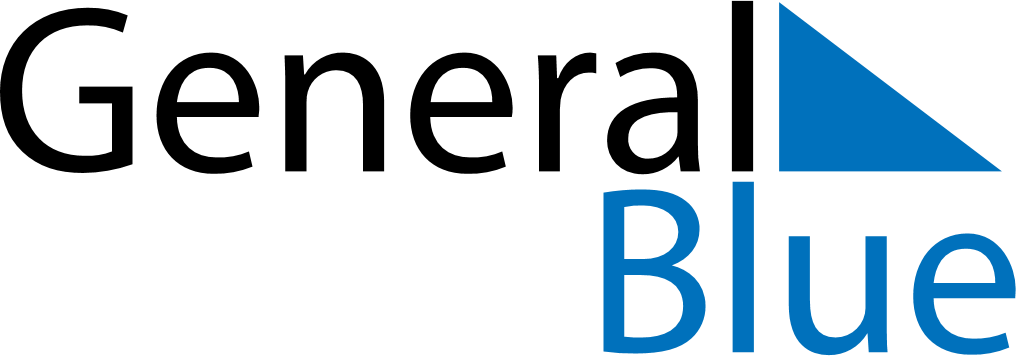 September 2022September 2022September 2022Costa RicaCosta RicaMONTUEWEDTHUFRISATSUN123456789101112131415161718Independence Day192021222324252627282930